Sign Up for activities, clubs and classes in OTIS the first week in June 2016.Priority Given to RCOA Students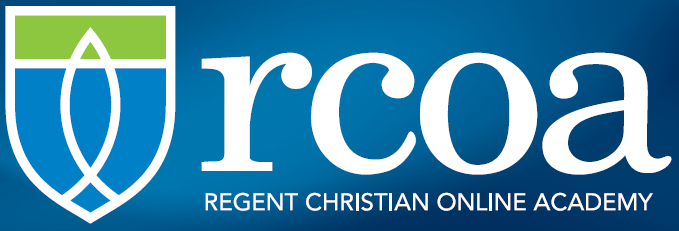 Up until JULY 1:  In the event that a Face to Face Opportunity (activity, club or class) is full and a waitlist is building, students enrolled with RCOA or who have RCOA as the SOR (school of record) will be given priority on the list to attend.  Thus if a registered student or cross enrolled student is ahead on the list before July 1...they may be bumped by an enrolled/SOR student who is on the waitlist.AFTER JULY 1:  Registered students and non RCOA students are able to secure spots on Face to Face Opportunity lists without being bumped by RCOA students how sign up after July 1.CLUBS AND CLASSES that are FULL with a WAITLIST on JULY 1:  A deposit will be required to secure a spot in the club or class.  If the deposit is not paid by July 6, the spot will be given to the next in line on the waitlist.WhenCostCostWhereSupervisorsSupervisorsSEPTEMBER (Labor Day Monday, Sept 3rd)SEPTEMBER (Labor Day Monday, Sept 3rd)SEPTEMBER (Labor Day Monday, Sept 3rd)SEPTEMBER (Labor Day Monday, Sept 3rd)SEPTEMBER (Labor Day Monday, Sept 3rd)SEPTEMBER (Labor Day Monday, Sept 3rd)SEPTEMBER (Labor Day Monday, Sept 3rd)SEPTEMBER (Labor Day Monday, Sept 3rd)Fri, Sept 7th12 – 7:15 pmFri, Sept 7th12 – 7:15 pmCapernwray Harbour Bible College:  Join students from the Island and Mainland for lunch and team building activities to start the 2016/17school year!  http://www.capernwray.ca/lo-facilities.htm (Fees includes ferries & lunch).  Mainlanders:  7:45 am ferry there.  8:15 pm ferry back.Bus transportation provided from Duke Point ferry, Victoria and Duncan.A  - free     B, C  - $65D  - $100Thetis IslandThetis IslandThetis IslandMrs Croswell, Mr Easson, Mr WillieAnd RCOA HS StaffFri, Sept 1410:00 – 12 pmFri, Sept 1410:00 – 12 pmOrientation (parents welcome) Come learn about the systems (website, CANVAS, forms, Chatter High, helpful web tools) that you will use to navigate through your studies with RCOA.  A, B, C- free       Duncan Oasis ChurchDuncan Oasis ChurchDuncan Oasis ChurchMrs Croswell, Mr Easson, and RCOA HS StaffFri, Sept. 142 – 4 pm Fri, Sept. 142 – 4 pm Orientation (parents welcome) Come learn about the systems (website, CANVAS, forms, Chatter High, helpful web tools) that you will use to navigate through your studies with RCOA.  A, B, C- free       VictoriaSaanich Community ChurchVictoriaSaanich Community ChurchVictoriaSaanich Community ChurchMrs Croswell, Mr Easson, and RCOA HS StaffFri, Sept. 217 am - midnightFri, Sept. 217 am - midnightLunch, Dinner and High Ropes Course at TWU:    RCOA 2017 GRADUATES ONLY -   Island and Mainland Graduates are invited to partake in delicious food, an exciting high ropes course experience and careers presentation at Trinity Western University.  This is also a chance for all grads to meet prior to graduation. Registered learners welcome for a fee of $25 mainlander and $40 islander.GT12 – FreeLangleyLangleyLangleyMrs Croswell, Mr Easson, andMr WillieFri, Sept. 289 – 3 pmFri, Sept. 289 – 3 pmActive Living - New Castle Orienteering Orienteering is a competitive international sport that combines racing with navigation. It is a timed race in which individual participants use a specially created, highly detailed map to select routes and navigate through diverse and often unfamiliar terrain and visit control points in sequence.A  - Free B, C - $20                       D - $40New Castle New Castle New Castle Mr Carlow andMrs GardnerOCTOBER (Thanksgiving Monday, October 8th) OCTOBER (Thanksgiving Monday, October 8th) OCTOBER (Thanksgiving Monday, October 8th) OCTOBER (Thanksgiving Monday, October 8th) OCTOBER (Thanksgiving Monday, October 8th) OCTOBER (Thanksgiving Monday, October 8th) OCTOBER (Thanksgiving Monday, October 8th) OCTOBER (Thanksgiving Monday, October 8th) Fri, Oct. 510am-2pmFri, Oct. 510am-2pmCareer Education Day - Students will spend the day focusing on developing skills and strategies for success in a fun and interactive environment.  Priority given to Grade 8/9 & 10 learners.  Gr. 11 -12 welcome if space allows.  This one day accomplishes ~1/5 of the Career Education course requirements. *goal setting*organizational strategies*study habits*note taking strategies*personality assessments (to learn about personal strength and weaknesses)A –  free   B,C  - $30  D - $50Oasis City Church  DuncanOasis City Church  DuncanOasis City Church  DuncanMrs Albertazzi and Mrs GardnerFri, Oct.  1210am-2pmFri, Oct.  1210am-2pmActive Living - Kayaking Maple Bay  Partnering with Kayaking Wilderness, we will venture out for an overnight kayaking trip, packing our supplies with us, in  their touring, ocean kayaks. We start our adventure at the public boat launch next to the Maple Bay Rowing Club.  We cross Maple Bay (It was Captain Richards RN who named Maple Bay. He was the one who surveyed this area for the British Admiralty in 1858 and 1859 and he named just about everything else. But to the Salish people, this bay was known as “Klup-nitz” or “Deep Water”. This is also the site of “The Last Great Battle” between the Kwakiutl and Salish nations) to Paddy Mile Stone.  Sticking close to the shore line we will stop for lunch at Octopus Point.   Indian legend has it that a ferocious sea monster called “Shuh-shu-cum” (Open Mouth) once lived at the tip of the point. He would lie with his snout out of the water and when anyone tried to pass close to the point he would open his mouth and suck in the canoe with its passengers!!Active Living enrolees OnlyMaple BayMaple BayMaple BayMr Carlow & Mrs GardnerFri, Oct. 199-11am Fri, Oct. 199-11am Hebrew Workshop #1 before Robotics Club (11am-12:30pm) & Gym Club (1-3pm)A –  free   B,C  - $30  D - $50PM Clubbers onlyCitadelCitadelCitadelMr Haug & Mr BoerFri, Oct. 269-NoonFri, Oct. 269-Noon Shakespeare Workshop (9-Noon) before Culinary Arts Club (Noon-3pm)Join us in the land of Illyria for some Twelfth Night folly.  This Shakespearean comedy has it all: witty banter, hidden identities, tangled love triangles, practical jokes, and a (mostly) happy ending.  Come prepared to stand and move, to read out loud, to share your thoughts, to wear silly hats, and to help us find our way through the key moments of this play. In preparation for this four-hour, interactive workshop, you'll need to either read or watch a film adaptation of William Shakespeare's Twelfth Night.  If you are using this workshop to meet the Shakespeare requirement of your English course, you will also need to submit a "Before OR After" assignment to your English HLST.  Details will be emailed out closer to the date.A –  free   B,C  - $30  D - $50PM Clubbers onlyCitadelCitadelCitadelMrs Alderliesten & Mrs CerikoNOVEMBER (Remembrance Day Monday, November 11th) NOVEMBER (Remembrance Day Monday, November 11th) NOVEMBER (Remembrance Day Monday, November 11th) NOVEMBER (Remembrance Day Monday, November 11th) NOVEMBER (Remembrance Day Monday, November 11th) NOVEMBER (Remembrance Day Monday, November 11th) NOVEMBER (Remembrance Day Monday, November 11th) NOVEMBER (Remembrance Day Monday, November 11th) Nov 2 7pm-10pmNov 2 7pm-10pmGuy Fawkes Day:   Guy Fawkes Night is annually held on November 5. It is marks the anniversary of the discovery of a plot organized by Catholic conspirators to blow up the Houses of Parliament in London in 1605. Many people light bonfires and set off fireworks.  Join us as we do just that and learn about the history from Guy Fawkes himself!   Please bring a snack to share.A –  free   B,C - $15D - $30DuncanFawkes ResidenceDuncanFawkes ResidenceDuncanFawkes ResidenceMr & Mrs Fawkes and FamilyFri, Nov. 16 9-NoonFri, Nov. 16 9-NoonCosmetology Workshop before Culinary Arts Club (noon-3pm)Are you interested in pursuing a career in the beauty industry? Do you want to work creatively with makeup and skin care? Or do you just want to learn some new techniques in a fun group environment.  Then this workshop is for you! This is a good intro to Cosmetology 12 which is available as a 4 credit elective to those in Grade 11 or 12 and is specifically designed to provide a basic introduction to the in-depth course material they would learn should they choose to pursue training in a post-secondary esthetics or cosmetology program.A –  free   B,C  - $30  D - $50PM Clubbers onlyCitadelCitadelCitadelMrs CerikoFri, Nov. 2310am-2pmFri, Nov. 2310am-2pmActive Living & others – Curling A –  free   B,C  - $30  D - $50Duncan Curling ClubDuncan Curling ClubDuncan Curling ClubMr Carlow & Mrs GardnerFri., Nov. 309-11amFri., Nov. 309-11amHebrew Workshop #2  before Robotics Club (11am-12:30pm) & Gym Club (1-3pm)A –  free   B,C  - $30  D - $50PM Clubbers onlyCitadelCitadelCitadelMr Boer & Mr HaugDECEMBER (Christmas Break Dec 15-Jan 2nd)DECEMBER (Christmas Break Dec 15-Jan 2nd)DECEMBER (Christmas Break Dec 15-Jan 2nd)DECEMBER (Christmas Break Dec 15-Jan 2nd)DECEMBER (Christmas Break Dec 15-Jan 2nd)DECEMBER (Christmas Break Dec 15-Jan 2nd)DECEMBER (Christmas Break Dec 15-Jan 2nd)DECEMBER (Christmas Break Dec 15-Jan 2nd)Fri, Dec 75:30 - 8 pmFri, Dec 75:30 - 8 pmCraigdarroch Castle Comes Alive:  Built by coal baron Robert Dunsmuir during the reign of Queen Victoria and now a National Historic Site, Craigdarroch Castle has been meticulously restored, giving visitors a glimpse of privileged life in the 1890s.  Come with us to tour the castle in its entire Christmas splendor.  A –  free   B,C  - $30  D - $50CragdarrochCragdarrochCragdarrochMrs Alderliesten Fri, Dec  149-NoonFri, Dec  149-NoonStained Glass Workshop (9-Noon) before Culinary Arts Club (Noon-3pm) It is beginning to look a lot like Christmas…Come join us as we learn glass cutting, taping and soldering techniques to create a unique, one of a kind Christmas ornament of your own design.   Such a beautiful gift or keep it for your own Christmas tree.   Some seats available for transport from Duncan.A –  free   B,C  - $30  D - $50PM Clubbers onlyCitadelCitadelCitadelMrs Gardner & Mrs CerikoJANUARY (New Years Tuesday Jan 1st)JANUARY (New Years Tuesday Jan 1st)JANUARY (New Years Tuesday Jan 1st)JANUARY (New Years Tuesday Jan 1st)JANUARY (New Years Tuesday Jan 1st)JANUARY (New Years Tuesday Jan 1st)JANUARY (New Years Tuesday Jan 1st)JANUARY (New Years Tuesday Jan 1st)Fri Jan. 4 or 11 (weather dependant)6 am – 6 pmFri Jan. 4 or 11 (weather dependant)6 am – 6 pmMt. Washington Outdoor Adventure:  Come for a day on the slopes!  Board or ski, it is your choice.  Included in this day is a lesson by the ski school.  Bus transportation provided from Langford, Duncan, and Ladysmith or Nanaimo depending on need.A – $60 B, C  - $95  D - $120Mt. WashingtonMt. WashingtonMt. WashingtonMrs Croswell, Mr Easson, and Mr CarlowFri, Jan 189-11amFri, Jan 189-11amHebrew Workshop #3 before Robotics Club (11am-12:30pm) & Gym Club (1-3pm)A –  free   B,C  - $30  D - $50PM Clubbers onlyCitadelCitadelCitadelMr Boer & Mr HaugFri, Jan 25Fri, Jan 25Active Living and others– Ice SkatingA –  freeB,C - $40D - $65Cowichan Rec CentreCowichan Rec CentreCowichan Rec CentreMr Carlow & Mrs GardnerFEBURARY (Family Day in BC Monday February 18th)FEBURARY (Family Day in BC Monday February 18th)FEBURARY (Family Day in BC Monday February 18th)FEBURARY (Family Day in BC Monday February 18th)FEBURARY (Family Day in BC Monday February 18th)FEBURARY (Family Day in BC Monday February 18th)FEBURARY (Family Day in BC Monday February 18th)FEBURARY (Family Day in BC Monday February 18th)Fri, Feb. 19-11amFri, Feb. 19-11amCreative Writing Workshop Series #1  before Robotics Club (11am-12:30pm) & Gym Club (1-3pm)This 3-day workshop series is for all those budding writers who want to delve even deeper into the short story/novel writing genre.  Priority given to Grade 10-12 learners.  Gr. 9 learners welcome if space allows.  We will be doing expanded work on character development, setting, plot, conflict and more. We will also look at the publishing and marketing side of being an author, as well as how to continue to hon your craft for a lifetime. Learner input will be encouraged! Please note: workshop class lengths are 2 hours, 3 hours and 5 hours consecutively and commitment to ALL three classes is recommended. A –  free   B,C  - $30  D - $50PM Clubbers onlyCitadelCitadelCitadelMrs Cragg, Mr Boer, & Mr HaugFri, Feb. 89-NoonFri, Feb. 89-NoonCreative Writing Workshop Series #2 morning before Culinary Arts Club (Noon-3pm)This is the second in our 3-class series. Students will be bringing their own work to class to expand on as we continue learning more about storytelling. A –  free   B,C  - $30  D - $50PM Clubbers onlyCitadelCitadelCitadelMrs Cragg & Mrs CerikoFri, Feb 159-2pmFri, Feb 159-2pmCreative Writing Workshop Series #3 In this third class of our series, we’ll continue to build on what we’ve learned so far as well as turning our focus to publishing, marketing and the ins and outs of being a life-long author.A –  free   B,C  - $30  D - $50PM Clubbers onlyCitadel or OasisCitadel or OasisCitadel or OasisMrs CraggFri, Feb 22TBAFri, Feb 22TBAActive Living and others- Indoor Rock Climbing A –  freeB,C  - $30  D - $50Stelly’s Climbing WallOr Romper Room NanaimoStelly’s Climbing WallOr Romper Room NanaimoStelly’s Climbing WallOr Romper Room NanaimoMr Carlow & Mrs GardnerMARCH no statsMARCH no statsMARCH no statsMARCH no statsMARCH no statsMARCH no statsMARCH no statsMARCH no statsFri., March 19-11amFri., March 19-11amHebrew Workshop  before Robotics Club (11am-12:30pm) & Gym Club (1-3pm)A –  free   B,C  - $30  D - $50PM Clubbers onlyCitadelCitadelCitadelMrs Ceriko, Mr Boer, & Mr HaugFri., March 8Fri., March 8Active Living Only- Botanical Beach  Port Renfrew welcome’s you with its rich diversity, and is the home of the Pacheedaht First Nation, meaning "People of the Sea Foam".Botanical Beach affords visitors with access to uniquely rich tide pools and shoreline trails with fantastic geological features. The extensive variety of marine flora and fauna in this colourful intertidal zone includes red, purple and orange starfish and sea urchins, white gooseneck barnacles, blue mussels and green sea anemones and sea cucumbers. We will hike from the parking lot to Tom Baird Creek with a quick tour of the little island (accessible at low tide only) to see some unique features/formations.  From there we will work our way back to Botanical Beach to explore the famous tidal pools in the upper, middle and lower tide zones.  Students are encouraged to bring camera’s and pen/pencil with note pad to draw comparisons between the zones.  Next stop, Botany Bay, past the natural bonsai trees, on the loop trail back to the parking lot.Included in course feeBotanical BeachBotanical BeachBotanical BeachMr Carlow and Mrs GardnerFri, March  159-3pmFri, March  159-3pmBattle of the BotsHosted by Robotics ClubOasis or Saanich CommunityOasis or Saanich CommunityOasis or Saanich CommunityMr BoerAPRIL (Easter Friday 19th Easter Monday 22nd) APRIL (Easter Friday 19th Easter Monday 22nd) APRIL (Easter Friday 19th Easter Monday 22nd) APRIL (Easter Friday 19th Easter Monday 22nd) APRIL (Easter Friday 19th Easter Monday 22nd) APRIL (Easter Friday 19th Easter Monday 22nd) APRIL (Easter Friday 19th Easter Monday 22nd) APRIL (Easter Friday 19th Easter Monday 22nd) Fri, Apr 510am-2pmFri, Apr 510am-2pmActive Living & others – Cycling #1 (Trans Canada Trail to Kinsol Trestle) this is the first conditioning run in preparation for the Active Living 5 day cycling trip in June but is open to non-Active Living tooA – Free  B, C  - $20D - $40Trans Canada TrailTrans Canada TrailTrans Canada TrailMr Carlow & Mrs GardnerFri, April 129am-3pmFri, April 129am-3pmRobotics Club (9-10:30), Culinary Arts Club (10:30-1), Gym Club (1-3pm)Clubbers onlyCitadelCitadelCitadelMr Boer,  Mrs Ceriko & Mr HaugFri, April 2610am-2pmFri, April 2610am-2pmActive Living & Others – Cycling #2 (more challenging Location TBA) This is a conditioning run for the 5 day cycling trip in June  but is open to non-Active Living learners if they are up to the challenge Active Living Enrolees OnlyTBATBATBAMr Carlow & Mrs GardnerMAY (Victoria Day Monday 20th)MAY (Victoria Day Monday 20th)MAY (Victoria Day Monday 20th)MAY (Victoria Day Monday 20th)MAY (Victoria Day Monday 20th)MAY (Victoria Day Monday 20th)MAY (Victoria Day Monday 20th)MAY (Victoria Day Monday 20th)First week in May (TBA)6 am – 8 pm First week in May (TBA)6 am – 8 pm Playland Physics Island Students:  Playland’s Amusement Park Science program is an enrichment experience designed to enhance your student’s knowledge and understanding of the Science, Physics and Biology.   Bring money for food/drink or food.  Bus transportation provided from Ladysmith, Duncan, Victoria.  A - $40  B,C - $85 D - $125 A - $40  B,C - $85 D - $125 CitadelCitadelMrs Croswell, Mr Willie, & Mr EassonFri., May 109-11amFri., May 109-11amMarketing You #1 plus Robotics Club (11am-12:30pm) & Gym Club (1-3pm)Learners in this 3-class workshop will learn how to market themselves for the job they want. They will discover how to do research on a company, to understand a ‘want ad’ and what transferable skills they have to meet a potential employer’s need. Learners will also produce a current resume, a job-specific cover letter and experience a mock interview to help prepare them for the real job market.  This workshop series is great for those students taking Career Education 9 or 10, or Grad Transitions 12 but is open to all learners in grades 9-12.  Please note: workshop class lengths are 2 hours, 3 hours and 2 hours consecutively and commitment to ALL three classes is recommended.A –  free   B,C  - $30  D - $50PM Clubbers onlyA –  free   B,C  - $30  D - $50PM Clubbers onlyCitadelCitadelMrs Cragg, Mr Boer, & Mr HaugFri., May 179-NoonFri., May 179-NoonMarketing You #2  plus Culinary Arts  Club (noon-3pm)This is the second in our three-class series. Learners will continue with the practical application of skills and ideas introduced in the first workshop.A –  free   B,C  - $30  D - $50PM Clubbers onlyA –  free   B,C  - $30  D - $50PM Clubbers onlyCitadelCitadelMrs Cragg & Mrs CerikoFri, May 249 am – 5 pmFri, May 249 am – 5 pmMini Golf and Sandcastles: 18 holes of mini golf followed by a hotdog lunch (jumbo hotdog, chips and drink) before heading to Parksville Provincial Park for some Sand castle Building – like the pros do it!A – $10   B,C  - $40  D - $60A – $10   B,C  - $40  D - $60ParksvilleParksvilleMrs Croswell & Mrs GardnerFri May 319am-11amFri May 319am-11amMarketing You #3 (Final Workshop)  plus Robotics Club (11am-12:30pm) & Gym Club (1-3pm)In this third and final class of the series, learners will get to put all previous information to the test and experience what the job interview is really like as well as what to do after the hard work of applying for a job is over. A –  free   B,C  - $30  D - $50A –  free   B,C  - $30  D - $50CitadelCitadelMrs Cragg, Mr Boer, & Mr HaugJUNEJUNEJUNEJUNEJUNEJUNEJUNEJUNEWed. to Fri.June  5/6/7Wed. to Fri.June  5/6/7High School Retreat:   Join RCOA students from across the Island and Lower mainland for a 2 night, 3 day retreat.  Students will enjoy amazing meals and cozy accommodations amongst full days of fun, fellowship and God seeking.   Special activity will be run for 2018 RCOA GRADUATES that attend!A - $90    B,C - $125  D -$200A - $90    B,C - $125  D -$200Honeymoon BayCamp ImadeneHoneymoon BayCamp ImadeneMrs Croswell, Mr Easson, Mr Willie & RCOA STAFFFriday June 14TBAFriday June 14TBAMedieval Feast: A feast would be very involved and include wild game, fish, vegetables, fruit both dried and fresh and something for dessert. In addition to the meal, a feast usually had some form of entertainment. Singing, music, juggling, acrobatics all could be seen. A feast was a big occasion on the manor. This event will be hosted by the F2F Humanities Club come be our guests.A – freeB,C  - $35   D - $50A – freeB,C  - $35   D - $50Saanich Community Church after PIESaanich Community Church after PIEMrs Ceriko &Mrs FawkesThurs., June 201 – 7 pm Thurs., June 201 – 7 pm Graduate Get together:  Whale Watching, BBQ, Ceremony and Banquet.2018 RCOA Graduates only (RCOA must be student’s School of Record)*Free if taking GT12 w/RCOA*Free if taking GT12 w/RCOATo be announcedTo be announcedMrs Croswell, Mr Easson & Mr WillieFri.,  June 214 – 8 pmFri.,  June 214 – 8 pmGraduation Ceremony Graduates only with their friends and family upon invite (RCOA must be students School of Record)*No fee if grads are taking Graduation Transitions 12 (or equivalent for SN learners) with RCOA.  Those not taking this course will be charged $325 to participate in the two day celebrations and includes banquet ticket, whale watching and all the extras) Guest tickets $40 - $50*FREE for RCOA GRADS taking GT12 with RCOA*FREE for RCOA GRADS taking GT12 with RCOATo be announcedTo be announcedMrs Croswell,  Mr Easson & RCOA STAFFLast week of JuneLast week of JuneActive Living – 3-5 day Cycling Trip (length dependant on fitness of participants)Day One - We will start our journey at Swartz Bay where will board a BC Ferry to Mayne Island.  Mayne Island, once a Caribou gold-rush stopover (halfway between Vancouver Island and Vancouver Fraser River ports) has a colourful history dating back long before early Spanish and British explorers arrived there. When we arrive, we have our first stop of the day at the historic Lighthouse Park at Georgina Point with spectacular views of Active Pass and the Strait of Georgia.  We’ll then set out for the Japanese Gardens for a short stroll through the Gardens.Day Two – After breakfast we’ll board another ferry for a quick 20-minute crossing to the Pender Islands. Pender Island was just one island but in 1902 a channel was dredged to create a safe passage for steamships, creating the now two islands.  It wasn’t until 1955 that a one-lane bridge rejoined the islands; a delay that may account for the noticeable differences between the two islands today.  The day’s end brings us to one of the most beautiful harbours in all of BC, Bedwell Harbour. Day Three – We start the day with a ferry transfer to Salt Spring Island, the largest and most populated of the Southern Gulf Islands.  Arriving in Long Harbour we’ll ride a scenic loop of the north end of the Island, around St Mary Lake, to the main township of Ganges.  Here will have lunch.  This afternoon offers you a choice of another great ride around the southern part of the Island; or a tour of some of the local galleries; or shopping the quaint shops in Ganges.Day Four – After breakfast we’ll ride north to Vesuvius and take a short ferry ride to Crofton From here we’ll ride south to the quaint seaside village of Maple Bay.  Surrounded by smooth, pebbled beaches, Maple Bay is one of the finest natural harbours on the West Coast and one of Jacques Cousteau’s favourite diving spots.  We will stop here for lunch and then continue on to our final destination for the night in Cowichan Bay.  Supper at a restaurantDay Five – After another great breakfast we’ll start our day with a ride through the Cowichan Bay area to Mill Bay.  Cowichan, referred to as “the warm land” by the aboriginal people, is loaded with back-roads and lush and rolling landscapes and offers unparalleled seascapes and countryside.  Once in Mill Bay we will board our last ferry of our riding adventure back to Brentwood Bay with a stop for lunch in the Saanich Peninsula. From here it is an easy ride along the Colquitz Trail back to Victoria and the end of our tour.Active Living Enrolees onlyActive Living Enrolees onlyMr Carlow & interested parent chaperones